SÚMULA DA 5ª REUNIÃO DA COMISSÃO DE ATHIS-CAU/RJDATA:27 de junho de 2022, segunda-feiraHORÁRIO:16h15 às 19h00LOCAL:Reunião Remota, realizada por meio de videoconferência Reunião Remota, realizada por meio de videoconferência Reunião Remota, realizada por meio de videoconferência PARTICIPANTESLeslie Loreto Mora Gonzalez PRESENTEPRESENTEPARTICIPANTESMauri Vieira da SilvaPRESENTEPRESENTEPARTICIPANTESEmmily Leandro CastroPRESENTEPRESENTEPARTICIPANTESSofia EderPRESENTEPRESENTEPARTICIPANTESPablo Esteban Vergara Cerda AUSENTE AUSENTE ASSESSORIAPatrícia CordeiroChefe de GabineteChefe de GabineteASSESSORIARicardo GouvêaGerente GeralGerente GeralASSESSORIANicolas BragaChefe da ASCOMChefe da ASCOMASSESSORIARenata Cristina do N AntãoSecretária Geral de MesaSecretária Geral de Mesa      Verificação de quórum e informes      Verificação de quórum e informes      Verificação de quórum e informes      Verificação de quórum e informesPresençasVerificado o quórum para início da reunião às 16h15, com os conselheiros acima nominados. Pauta Edital de ATHIS;Fórum de ATHIS (Precisamos definir formato, direcionamento, etc.); (Nicolas convidado)Contrato celebrado entre CAU/RJ, UFF e FEC - "Levantamento e Diagnóstico de Ações Municipais em Assessoria Técnica para Habitação de Interesse Social (Ricardo);Protocolo denúncias envolvendo área de baixa renda (GEFIS e GAB/ATHIS).Reprogramação OrçamentáriaInformesConvite para atividade do Rio+30Atualização sobre o diálogo que a Leslie iniciou em Petrópolis.Informe sobre a Lei de ATHIS de JaperiVerificado o quórum para início da reunião às 16h15, com os conselheiros acima nominados. Pauta Edital de ATHIS;Fórum de ATHIS (Precisamos definir formato, direcionamento, etc.); (Nicolas convidado)Contrato celebrado entre CAU/RJ, UFF e FEC - "Levantamento e Diagnóstico de Ações Municipais em Assessoria Técnica para Habitação de Interesse Social (Ricardo);Protocolo denúncias envolvendo área de baixa renda (GEFIS e GAB/ATHIS).Reprogramação OrçamentáriaInformesConvite para atividade do Rio+30Atualização sobre o diálogo que a Leslie iniciou em Petrópolis.Informe sobre a Lei de ATHIS de JaperiVerificado o quórum para início da reunião às 16h15, com os conselheiros acima nominados. Pauta Edital de ATHIS;Fórum de ATHIS (Precisamos definir formato, direcionamento, etc.); (Nicolas convidado)Contrato celebrado entre CAU/RJ, UFF e FEC - "Levantamento e Diagnóstico de Ações Municipais em Assessoria Técnica para Habitação de Interesse Social (Ricardo);Protocolo denúncias envolvendo área de baixa renda (GEFIS e GAB/ATHIS).Reprogramação OrçamentáriaInformesConvite para atividade do Rio+30Atualização sobre o diálogo que a Leslie iniciou em Petrópolis.Informe sobre a Lei de ATHIS de JaperiEdital de ATHIS;Edital de ATHIS;Edital de ATHIS;Edital de ATHIS;Os presentes discutiram a questão da equidade entre OSCs e IES, uma vez que as segundas possuem além de maior financiamento, toda uma estrutura de apoio, como as fundações. Foi decidido que o texto do edital trata a importância da paridade entre ambas ser observada na seleção.O conselheiro Pablo falou sobre a importância de nos próximos editais haver um destaque para comunidades rurais. Por sua vez a conselheira Leslie falou sobre o projeto argentino “Catalisador” para pequenas entidades poderem se organizar institucionalmente adquirindo computador ou mesmo regularizando suas organizações. Ela ficou de enviar um material sobre a experiência argentina.Os presentes falaram sobre o formulário e alguns pontos do edital, aprovando o texto para publicação.Encaminhamento: Encaminhar o texto aprovado para os demais tramites. Os presentes discutiram a questão da equidade entre OSCs e IES, uma vez que as segundas possuem além de maior financiamento, toda uma estrutura de apoio, como as fundações. Foi decidido que o texto do edital trata a importância da paridade entre ambas ser observada na seleção.O conselheiro Pablo falou sobre a importância de nos próximos editais haver um destaque para comunidades rurais. Por sua vez a conselheira Leslie falou sobre o projeto argentino “Catalisador” para pequenas entidades poderem se organizar institucionalmente adquirindo computador ou mesmo regularizando suas organizações. Ela ficou de enviar um material sobre a experiência argentina.Os presentes falaram sobre o formulário e alguns pontos do edital, aprovando o texto para publicação.Encaminhamento: Encaminhar o texto aprovado para os demais tramites. Os presentes discutiram a questão da equidade entre OSCs e IES, uma vez que as segundas possuem além de maior financiamento, toda uma estrutura de apoio, como as fundações. Foi decidido que o texto do edital trata a importância da paridade entre ambas ser observada na seleção.O conselheiro Pablo falou sobre a importância de nos próximos editais haver um destaque para comunidades rurais. Por sua vez a conselheira Leslie falou sobre o projeto argentino “Catalisador” para pequenas entidades poderem se organizar institucionalmente adquirindo computador ou mesmo regularizando suas organizações. Ela ficou de enviar um material sobre a experiência argentina.Os presentes falaram sobre o formulário e alguns pontos do edital, aprovando o texto para publicação.Encaminhamento: Encaminhar o texto aprovado para os demais tramites. Os presentes discutiram a questão da equidade entre OSCs e IES, uma vez que as segundas possuem além de maior financiamento, toda uma estrutura de apoio, como as fundações. Foi decidido que o texto do edital trata a importância da paridade entre ambas ser observada na seleção.O conselheiro Pablo falou sobre a importância de nos próximos editais haver um destaque para comunidades rurais. Por sua vez a conselheira Leslie falou sobre o projeto argentino “Catalisador” para pequenas entidades poderem se organizar institucionalmente adquirindo computador ou mesmo regularizando suas organizações. Ela ficou de enviar um material sobre a experiência argentina.Os presentes falaram sobre o formulário e alguns pontos do edital, aprovando o texto para publicação.Encaminhamento: Encaminhar o texto aprovado para os demais tramites. Contrato celebrado entre CAU/RJ, UFF e FEC - "Levantamento e Diagnóstico de Ações Municipais em Assessoria Técnica para Habitação de Interesse Social (Ricardo)Contrato celebrado entre CAU/RJ, UFF e FEC - "Levantamento e Diagnóstico de Ações Municipais em Assessoria Técnica para Habitação de Interesse Social (Ricardo)Contrato celebrado entre CAU/RJ, UFF e FEC - "Levantamento e Diagnóstico de Ações Municipais em Assessoria Técnica para Habitação de Interesse Social (Ricardo)Contrato celebrado entre CAU/RJ, UFF e FEC - "Levantamento e Diagnóstico de Ações Municipais em Assessoria Técnica para Habitação de Interesse Social (Ricardo)O gerente geral Ricardo fez um rápido retrospecto sobre o processo. Investigação e prática de ATHIS no oeste metropolitano e a identificação dos atores e realização de um seminário para dar mais Ricardo sugeriu que o NEPHU seja convidado futuramente para participar de uma reunião da CATHIS para pensar na oficina prevista no contrato. Ele também falou sobre a importância de o projeto formatar uma metodologia para que na reprogramação outras regiões do Rio sejam pesquisadas, por exemplo.Encaminhamento: Foi combinado de o projeto e contrato serão encaminhados aos conselheiros e eles terão essa semana (27 de junho a 1º de julho) para avaliar o relatório e retornar.As entidades listadas no primeiro relatório do projeto serão incluídas nos convites para o Fórum de ATHIS.O gerente geral Ricardo fez um rápido retrospecto sobre o processo. Investigação e prática de ATHIS no oeste metropolitano e a identificação dos atores e realização de um seminário para dar mais Ricardo sugeriu que o NEPHU seja convidado futuramente para participar de uma reunião da CATHIS para pensar na oficina prevista no contrato. Ele também falou sobre a importância de o projeto formatar uma metodologia para que na reprogramação outras regiões do Rio sejam pesquisadas, por exemplo.Encaminhamento: Foi combinado de o projeto e contrato serão encaminhados aos conselheiros e eles terão essa semana (27 de junho a 1º de julho) para avaliar o relatório e retornar.As entidades listadas no primeiro relatório do projeto serão incluídas nos convites para o Fórum de ATHIS.O gerente geral Ricardo fez um rápido retrospecto sobre o processo. Investigação e prática de ATHIS no oeste metropolitano e a identificação dos atores e realização de um seminário para dar mais Ricardo sugeriu que o NEPHU seja convidado futuramente para participar de uma reunião da CATHIS para pensar na oficina prevista no contrato. Ele também falou sobre a importância de o projeto formatar uma metodologia para que na reprogramação outras regiões do Rio sejam pesquisadas, por exemplo.Encaminhamento: Foi combinado de o projeto e contrato serão encaminhados aos conselheiros e eles terão essa semana (27 de junho a 1º de julho) para avaliar o relatório e retornar.As entidades listadas no primeiro relatório do projeto serão incluídas nos convites para o Fórum de ATHIS.O gerente geral Ricardo fez um rápido retrospecto sobre o processo. Investigação e prática de ATHIS no oeste metropolitano e a identificação dos atores e realização de um seminário para dar mais Ricardo sugeriu que o NEPHU seja convidado futuramente para participar de uma reunião da CATHIS para pensar na oficina prevista no contrato. Ele também falou sobre a importância de o projeto formatar uma metodologia para que na reprogramação outras regiões do Rio sejam pesquisadas, por exemplo.Encaminhamento: Foi combinado de o projeto e contrato serão encaminhados aos conselheiros e eles terão essa semana (27 de junho a 1º de julho) para avaliar o relatório e retornar.As entidades listadas no primeiro relatório do projeto serão incluídas nos convites para o Fórum de ATHIS.Protocolo denúncias envolvendo área de baixa renda (GEFIS e GAB/ATHIS).Protocolo denúncias envolvendo área de baixa renda (GEFIS e GAB/ATHIS).Protocolo denúncias envolvendo área de baixa renda (GEFIS e GAB/ATHIS).Protocolo denúncias envolvendo área de baixa renda (GEFIS e GAB/ATHIS).A assessora Renata explicou o ocorrido com uma denúncia de contrução irregular que chegou na fiscalização e que desdobrou no envio de e-mails para a Comissão de ATHIS (cathis@caurj.gov.br) sobre a dificuldade de pagamento da multa e de contratação de um arquiteto. Tal assunto foi levado à gerencia geral, por ser muito delicada e envolver um problema político, afinal, o CAU/RJ deve averiguar as denúncias mas também deve se atentar as questões sociais que envolvem determinadas áreas.Foi sugerida a criação de um protocolo em casos envolvendo fiscalização/denúncias de áreas vulneráveis, de forma que na próxima reunião da CATHIS, o gerente de Fiscalização será convidado à participar.Encaminhamento: Será realizada uma conversa com o Rodrigo Abadde para encaminhar os casos de denúncia/fiscalização. A assessora Renata explicou o ocorrido com uma denúncia de contrução irregular que chegou na fiscalização e que desdobrou no envio de e-mails para a Comissão de ATHIS (cathis@caurj.gov.br) sobre a dificuldade de pagamento da multa e de contratação de um arquiteto. Tal assunto foi levado à gerencia geral, por ser muito delicada e envolver um problema político, afinal, o CAU/RJ deve averiguar as denúncias mas também deve se atentar as questões sociais que envolvem determinadas áreas.Foi sugerida a criação de um protocolo em casos envolvendo fiscalização/denúncias de áreas vulneráveis, de forma que na próxima reunião da CATHIS, o gerente de Fiscalização será convidado à participar.Encaminhamento: Será realizada uma conversa com o Rodrigo Abadde para encaminhar os casos de denúncia/fiscalização. A assessora Renata explicou o ocorrido com uma denúncia de contrução irregular que chegou na fiscalização e que desdobrou no envio de e-mails para a Comissão de ATHIS (cathis@caurj.gov.br) sobre a dificuldade de pagamento da multa e de contratação de um arquiteto. Tal assunto foi levado à gerencia geral, por ser muito delicada e envolver um problema político, afinal, o CAU/RJ deve averiguar as denúncias mas também deve se atentar as questões sociais que envolvem determinadas áreas.Foi sugerida a criação de um protocolo em casos envolvendo fiscalização/denúncias de áreas vulneráveis, de forma que na próxima reunião da CATHIS, o gerente de Fiscalização será convidado à participar.Encaminhamento: Será realizada uma conversa com o Rodrigo Abadde para encaminhar os casos de denúncia/fiscalização. A assessora Renata explicou o ocorrido com uma denúncia de contrução irregular que chegou na fiscalização e que desdobrou no envio de e-mails para a Comissão de ATHIS (cathis@caurj.gov.br) sobre a dificuldade de pagamento da multa e de contratação de um arquiteto. Tal assunto foi levado à gerencia geral, por ser muito delicada e envolver um problema político, afinal, o CAU/RJ deve averiguar as denúncias mas também deve se atentar as questões sociais que envolvem determinadas áreas.Foi sugerida a criação de um protocolo em casos envolvendo fiscalização/denúncias de áreas vulneráveis, de forma que na próxima reunião da CATHIS, o gerente de Fiscalização será convidado à participar.Encaminhamento: Será realizada uma conversa com o Rodrigo Abadde para encaminhar os casos de denúncia/fiscalização. Reprogramação Orçamentária.Reprogramação Orçamentária.Reprogramação Orçamentária.Reprogramação Orçamentária.A programação orçamentária de 2022 foi aberta e discutida e reavaliada na reprogramação, que teve um aumento de 50%. Os conselheiros previram a inclusão de um prêmio, de um folder da Comissão e de passagens e diárias para convidados externos, na intenção se realizar uma palestra no próximo semestre.Encaminhamento: A planilha será organizada e enviada par aa reprogramação.A programação orçamentária de 2022 foi aberta e discutida e reavaliada na reprogramação, que teve um aumento de 50%. Os conselheiros previram a inclusão de um prêmio, de um folder da Comissão e de passagens e diárias para convidados externos, na intenção se realizar uma palestra no próximo semestre.Encaminhamento: A planilha será organizada e enviada par aa reprogramação.A programação orçamentária de 2022 foi aberta e discutida e reavaliada na reprogramação, que teve um aumento de 50%. Os conselheiros previram a inclusão de um prêmio, de um folder da Comissão e de passagens e diárias para convidados externos, na intenção se realizar uma palestra no próximo semestre.Encaminhamento: A planilha será organizada e enviada par aa reprogramação.A programação orçamentária de 2022 foi aberta e discutida e reavaliada na reprogramação, que teve um aumento de 50%. Os conselheiros previram a inclusão de um prêmio, de um folder da Comissão e de passagens e diárias para convidados externos, na intenção se realizar uma palestra no próximo semestre.Encaminhamento: A planilha será organizada e enviada par aa reprogramação.Verificação de quórum – encerramento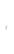 Verificação de quórum – encerramentoVerificação de quórum – encerramentoVerificação de quórum – encerramentoPresençasA reunião foi encerrada às 19h00 com os(as) participantes acima nominados(as). A reunião foi encerrada às 19h00 com os(as) participantes acima nominados(as). A reunião foi encerrada às 19h00 com os(as) participantes acima nominados(as). Emmily Leandro Castro Coordenadora de ATHIS -CAU/RJ